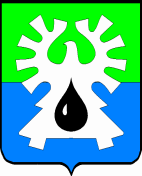 МУНИЦИПАЛЬНОЕ ОБРАЗОВАНИЕ ГОРОД УРАЙХанты-Мансийский автономный округ-ЮграАДМИНИСТРАЦИЯ ГОРОДА УРАЙПОСТАНОВЛЕНИЕСписок изменяющих документов(в ред. постановлений Администрации города Урай от 09.07.2009 N 1840,от 29.12.2010 N 3903, от 17.05.2011 N 1355, от 28.12.2011 N 3954,от 14.08.2012 N 2515, от 31.03.2014 N 981, от 10.12.2014 N 4337,от 30.04.2015 N 1466, от 07.10.2015 N 3310, от 30.11.2015 N 3986,от 16.06.2016 N 1670)От    22.07.2008			                    		                              № 2330 «О создании антинаркотической комиссиимуниципального образования город Урай»В соответствии с пунктом 2 статьи 7 Федерального закона от 08.01.1998 N 3-ФЗ "О наркотических средствах и психотропных веществах", во исполнение Указа Президента РФ от 18.10.2007 N 1374 "О дополнительных мерах по противодействию незаконному обороту наркотических средств, психотропных веществ и их прекурсоров", Постановления Губернатора Ханты-Мансийского автономного округа - Югры от 06.03.2008 N 24 "Об исполнении Указа Президента РФ от 18.10.2007 N 1374 "О дополнительных мерах по противодействию незаконному обороту наркотических средств, психотропных веществ и их прекурсоров":(в ред. постановления Администрации города Урай от 30.11.2015 N 3986)1. Создать антинаркотическую комиссию муниципального образования город Урай.2. Утвердить:2.1. Положение об антинаркотической комиссии муниципального образования город Урай (приложение 1).2.2. Состав антинаркотической комиссии муниципального образования город Урай (приложение 2).(в ред. постановления Администрации города Урай от 30.11.2015 N 3986)3. Назначить заместителя главы города Урай В.П.Куликова ответственным должностным лицом за организационное обеспечение деятельности антинаркотической комиссии муниципального образования город Урай.(в ред. постановлений Администрации города Урай от 17.05.2011 N 1355, от 30.11.2015 N 3986)4. Считать утратившим силу постановление главы муниципального образования город Урай от 06.05.2002 N 470 "Об утверждении Положения и состава межведомственной комиссии по противодействию злоупотреблению наркотическими средствами и их незаконному обороту", постановление главы города Урай от 09.06.2007 N 1349 "О внесении изменений в постановление главы муниципального образования город Урай от 06.05.2002 N 470", постановление главы города Урай от 18.07.2007 N 1737 "О внесении изменений в постановление главы города Урай от 09.06.2007 N 1349".5. Начальнику организационно-методического отдела администрации города Урай А.Б.Козловой обеспечить опубликование постановления в городской газете "Знамя" и размещение на официальном сайте администрации города Урай в сети Интернет.6. Контроль за выполнением постановления возложить на заместителя главы города Урай, курирующего направления гражданской защиты населения, спорта и поддержки предпринимательства.(в ред. постановления Администрации города Урай от 30.11.2015 N 3986)Исполняющий обязанностигорода УрайВ.И.САНИНПриложение 1к постановлению главы города Урайот 22.07.2008 N 2330ПОЛОЖЕНИЕОБ АНТИНАРКОТИЧЕСКОЙ КОМИССИИМУНИЦИПАЛЬНОГО ОБРАЗОВАНИЯ ГОРОД УРАЙСписок изменяющих документов(в ред. постановлений Администрации города Урай от 17.05.2011 N 1355,от 30.11.2015 N 3986)1. Антинаркотическая комиссия муниципального образования город Урай (далее - антинаркотическая комиссия) в целях обеспечения координации деятельности органов местного самоуправления города Урай по исполнению законодательства Российской Федерации о наркотических средствах, психотропных веществах и их прекурсорах.2. Комиссия в своей деятельности руководствуется Конституцией Российской Федерации, федеральными конституционными законами, федеральными законами, указами и распоряжениями Президента Российской Федерации, постановлениями и распоряжениями Правительства Российской Федерации, иными нормативными правовыми актами Российской Федерации, законами и нормативными правовыми актами Ханты-Мансийского автономного округа - Югры, решениями Государственного антинаркотического комитета, нормативными правовыми актами органов местного самоуправления города Урай, а также настоящим Положением.3. Комиссия осуществляет свою деятельность во взаимодействии с антинаркотической комиссией Ханты-Мансийского автономного округа - Югры, правоохранительными органами, органами государственной власти Ханты-Мансийского автономного округа - Югры, органами местного самоуправления города Урай, органами местного самоуправления муниципальных образований Ханты-Мансийского автономного округа - Югры, общественными объединениями и организациями.4. Основными задачами комиссии являются:а) участие в формировании и реализации на территории города Урай государственной политики в области противодействия незаконному обороту наркотических средств, психотропных веществ и их прекурсоров, подготовка предложений главе города Урай по совершенствованию нормативных правовых актов администрации города Урай в этой области, а также представление ежегодных докладов о деятельности комиссии;(в ред. постановлений Администрации города Урай от 17.05.2011 N 1355, от 30.11.2015 N 3986)б) координация деятельности органов местного самоуправления по противодействию незаконному обороту наркотических средств, психотропных веществ и их прекурсоров, а также организация их взаимодействия с правоохранительными органами, общественными объединениями и организациями;в) разработка мер, направленных на противодействие незаконному обороту наркотических средств, психотропных веществ и их прекурсоров, в том числе на профилактику этого оборота, а также на повышение эффективности реализации муниципальных целевых программ в этой области;г) сотрудничество с органами местного самоуправления других муниципальных образований Ханты-Мансийского автономного округа - Югры в области противодействия незаконному обороту наркотических средств, психотропных веществ и их прекурсоров, в том числе подготовка проектов соответствующих совместных решений;д) решение иных задач, предусмотренных законодательством Российской Федерации о наркотических средствах, психотропных веществах и их прекурсорах.5. Для осуществления своих задач комиссия имеет право:а) создавать рабочие группы для изучения вопросов, касающихся противодействия незаконному обороту наркотических средств, психотропных веществ и их прекурсоров, а также для подготовки проектов соответствующих решений комиссии;б) привлекать для участия в работе комиссии должностных лиц и специалистов органов местного самоуправления города Урай, а также представителей общественных объединений и организаций (с их согласия).6. Комиссия осуществляет свою деятельность на плановой основе.7. Заседания комиссии проводятся не реже одного раза в квартал. В случае необходимости по решению председателя комиссии могут проводиться внеочередные заседания комиссии.8. Присутствие на заседании комиссии ее членов обязательно.Члены комиссии обладают равными правами при обсуждении рассматриваемых на заседании вопросов.Члены комиссии не вправе делегировать свои полномочия иным лицам. В случае невозможности присутствия члена комиссии на заседании он обязан заблаговременно известить об этом председателя комиссии.Заседание комиссии считается правомочным, если на нем присутствует более половины ее членов.В зависимости от рассматриваемых вопросов к участию в заседаниях комиссии могут привлекаться иные лица.9. Решение комиссии оформляется протоколом комиссии. Для реализации решений комиссии могут подготавливаться проекты нормативных актов администрации города Урай, которые представляются на рассмотрение в установленном порядке.(п. 9 в ред. постановления Администрации города Урай от 17.05.2011 N 1355)10. Организационное обеспечение деятельности комиссии осуществляет администрация города Урай.11. Информационно-аналитическое обеспечение деятельности комиссии осуществляют в установленном порядке органы местного самоуправления города Урай, руководители которых являются членами комиссии.12. Комиссия имеет бланк со своим наименованием.Приложение 2к постановлению главы города Урайот 22.07.2008 N 2330СОСТАВАНТИНАРКОТИЧЕСКОЙ КОМИССИИМУНИЦИПАЛЬНОГО ОБРАЗОВАНИЯ ГОРОД УРАЙСписок изменяющих документов(в ред. постановлений Администрации города Урай от 07.10.2015 N 3310,от 30.11.2015 N 3986, от 16.06.2016 N 1670)1. Глава города Урай, председатель комиссии (по согласованию).2. Заместитель главы города Урай, курирующий направления гражданской защиты населения, спорта и поддержки предпринимательства, заместитель председателя комиссии.4. Главный специалист отдела гражданской защиты населения администрации города Урай, секретарь комиссии.5. Начальник Отдела Министерства внутренних дел России по городу Ураю (по согласованию).6. Начальник полиции Отдела Министерства внутренних дел России по городу Ураю (по согласованию).7. Начальник управления по культуре и молодежной политике администрации города Урай.8. Начальник отдела гражданской защиты населения администрации города Урай.9. Начальник Управления образования администрации города Урай.10. Начальник пресс-службы администрации города Урай.11. Начальник отдела по делам несовершеннолетних и защите их прав администрации города Урай.12. Генеральный директор открытого акционерного общества "Урайская аптека" (по согласованию).13. Врач психиатр-нарколог детско-подросткового отделения бюджетного учреждения Ханты-Мансийского автономного округа - Югры "Советская психоневрологическая больница" филиала города Урай (по согласованию).14. Главный врач бюджетного учреждения Ханты-Мансийского автономного округа - Югры "Урайская городская клиническая больница" города Урай (по согласованию).15. Главный врач бюджетного учреждения Ханты-Мансийского автономного округа - Югры "Советский психоневрологический диспансер" (по согласованию).